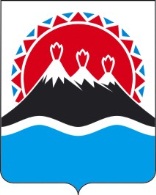 П О С Т А Н О В Л Е Н И ЕПРАВИТЕЛЬСТВА  КАМЧАТСКОГО КРАЯ             г. Петропавловск-КамчатскийПРАВИТЕЛЬСТВО ПОСТАНОВЛЯЕТ:1. Внести в постановление Правительства Камчатского края от 23.03.2010 № 127-П «Об установлении расходных обязательств Камчатского края по предоставлению мер социальной поддержки отдельным категориям граждан, проживающим в Камчатском крае, по проезду на автомобильном транспорте общего пользования городского, пригородного и междугородного сообщения, а также на воздушном транспорте межмуниципального сообщения в Камчатском крае» следующие изменения:1) в части 4 после слов «в Камчатском крае» дополнить словами «при поездке по социальной нужде»;2) дополнить частью 4 1   следующего содержания:«41.  Предоставление мер социальной поддержки по проезду на автомобильном транспорте общего пользования междугородного сообщения (кроме такси и автомобильного транспорта общего пользования, осуществляющего перевозки с посадкой и высадкой пассажиров в любом не запрещенном правилами дорожного движения месте по маршруту регулярных перевозок) в Камчатском крае отдельных категорий граждан осуществляется путем  предоставления 35 процентной скидки стоимости  проезда.»;3) В части 61 после слов «в Камчатском крае» дополнить словами «при поездке по социальной нужде»;4)  дополнить  частью 62 следующего содержания:«62 .  Утвердить Порядок предоставления мер социальной поддержки по проезду на автомобильном транспорте общего пользования междугородного сообщения (кроме такси и автомобильного транспорта общего пользования, осуществляющего перевозки с посадкой и высадкой пассажиров в любом не запрещенном правилами дорожного движения месте по маршруту регулярных перевозок) в Камчатском крае отдельных категорий граждан в виде 35 процентной скидки стоимости  проезда,  согласно приложению 32.»;	5) в части 7 после слов «пригородного» дополнить словами «и междугородного»;	6)   дополнить  частью 81  следующего содержания:81. Утвердить Правила предоставления субсидий из средств краевого бюджета юридическим лицам и индивидуальным предпринимателям,                       осуществляющим регулярную перевозку по нерегулированным тарифам                       отдельных категорий граждан, проживающих в Камчатском крае, в целях компенсации недополученных доходов, связанных с предоставлением мер социальной поддержки по проезду на автомобильном транспорте общего пользования междугородного сообщения (кроме такси и автомобильного транспорта общего пользования, осуществляющего перевозки с посадкой и высадкой пассажиров в любом не запрещенном правилами дорожного движения месте по маршруту регулярных перевозок) в Камчатском крае, в виде 35 процентной скидки, согласно приложению 41.»;7) дополнить приложение 1 частью 24 следующего содержания:« 24. Многодетные родители (иные законные представители) или один из них совместно проживающие с детьми в возрасте до 18 лет (в том числе находящимся под опекой или попечительством по договору об осуществлении опеки или попечительства либо по договору о приемной семье), а также лицами (из числа указанных детей) в возрасте от 18 лет до 21 года, если они:1) являются инвалидами и проживают совместно с родителями (иными бывшими законными представителями) или одним из них;2) обучаются по очной форме обучения в образовательных организациях (за исключением организаций дополнительного образования и организаций дополнительного профессионального образования),при проезде на автомобильном транспорте общего пользования междугородного сообщения (кроме такси и автомобильного транспорта общего пользования, осуществляющего перевозки с посадкой и высадкой пассажиров в любом не запрещенном правилами дорожного движения месте по маршруту регулярных перевозок в Камчатском крае,»; 8)  дополнить приложением 32  согласно приложению 1 к настоящему постановлению;9) дополнить приложением  41  согласно приложению 2 к настоящему постановлению;10) в приложении 5:а) пункт 1 части 1 дополнить подпунктом «п» следующего содержания:«п) № 105 «г. Петропавловск-Камчатский (Новый рынок) - г. Елизово (автостанция)»;б) подпункт «б» пункта 2 признать утратившим силу.2. Постановление вступает в силу через 10 дней после дня его официального опубликования и распространяется на правоотношения, возникающие с ________ 2020 года.Председатель Правительства – Первый вице-губернатор Камчатского края					Р.С. ВасилевскийПриложение 1к постановлению ПравительстваКамчатского края от ______________ № _______«Приложение 32к постановлению ПравительстваКамчатского краяот 23.03.2010 № 127-ППорядок предоставления мер социальной поддержки по проезду на автомобильном транспорте общего пользования междугородного сообщения (кроме такси и автомобильного транспорта общего пользования, осуществляющего перевозки с посадкой и высадкой пассажиров в любом не запрещенном правилами дорожного движения месте по маршруту регулярных перевозок) в Камчатском крае отдельным категориям граждан в виде  35 процентной скидки стоимости  проездаНастоящий Порядок регулирует вопросы предоставления мер социальной поддержки по проезду на автомобильном транспорте общего пользования междугородного сообщения (кроме такси и автомобильного транспорта общего пользования, осуществляющего перевозки с посадкой и высадкой пассажиров в любом не запрещенном правилами дорожного движения месте по маршруту регулярных перевозок) в Камчатском крае отдельных категорий граждан, указанных в приложении 1 к настоящему постановлению, в виде 35 процентной скидки стоимости  проезда (далее – льготный проезд, междугородный  автомобильный транспорт).Льготный проезд на междугородном автомобильном транспорте общего пользования в Камчатском крае предоставляется граждан, указанным в приложении 1 к настоящему постановлению, по заявкам-требованиям, дающим право на 35 процентную скидку стоимости  проезда выдаваемым Краевым государственным казенным учреждением  «Камчатский центр по выплате государственных и социальных пособий» (далее – заявка-требование, КГКУ «Центр выплат»).КГКУ «Центр выплат» выдает заявку-требование на льготный проезд на автомобильном междугородном транспорте по заявлению гражданина (его представителя) на основании следующих документов:1) для категорий граждан, указанных в частях 1 -15 и 19 приложения 1 к настоящему постановлению, - документа, удостоверяющего личность, удостоверения, подтверждающего право на получение социальной поддержки;2) для категорий граждан, указанных в частях 16 и 17 приложения 1 к настоящему постановлению, - документа, удостоверяющего личность, справки о реабилитации либо справки о признании пострадавшим от политических репрессий;3) для категории граждан, указанных в части 18 и 24 приложения 1 к настоящему постановлению, - документа, удостоверяющего личность, удостоверения многодетной семьи, справки с места учебы либо студенческого билета, выданной(ного) образовательной организацией (за исключением организаций дополнительного образования и организаций дополнительного профессионального образования), либо справки медико-социальной экспертизы;4) для категории граждан, указанных в части 22 приложения 1 к настоящему постановлению, - документа, удостоверяющего личность гражданина, документов сопровождаемого лица: документа, удостоверяющего личность гражданина (для детей-инвалидов младше 14 лет - свидетельства о рождении), справки медико-социальной экспертизы или справки врачебной комиссии медицинской организации, подведомственной Министерству здравоохранения Камчатского края;5)  документов, удостоверяющих личность и полномочия представителя (в случае, если заявление подается представителем гражданина).При этом документом, подтверждающим полномочия представителя, является доверенность в простой письменной форме, либо нотариально удостоверенная доверенность, либо доверенность, приравненная к нотариально удостоверенной в соответствии с гражданским законодательством Российской Федерации;6) документов, подтверждающих изменение фамилии (имени, отчества) (свидетельство о заключении брака, свидетельство о расторжении брака, свидетельство о перемене имени (фамилии, отчества).6.  Заявка – требование выдается гражданам (их представителям)  КГКУ «Центр выплат» в день обращения.7.  Передача заявки - требования иному лицу не предусмотрена.При утере  заявка-требования  выдача дубликата талона-требования не осуществляется.8. Государственная услуга по предоставлению компенсации стоимости проезда предоставляется в соответствии с административным регламентом, утвержденным нормативным правовым актом Министерства социального развития и труда Камчатского края.».Приложение 2к постановлению ПравительстваКамчатского края от ______________ № _______«Приложение 41к Постановлению ПравительстваКамчатского краяот 23.03.2010  № 127-ППравила предоставления субсидий из средств краевого бюджета юридическим лицам и индивидуальным предпринимателям,  осуществляющим регулярную перевозку по  нерегулируемым               тарифам  отдельных категорий граждан, проживающих в Камчатском крае,   в целях компенсации недополученных доходов, связанных с предоставлением  мер социальной поддержки по проезду на автомобильном транспорте общего пользования междугородного сообщения (кроме такси и автомобильного транспорта общего пользования, осуществляющего перевозки с посадкой и высадкой пассажиров в любом не запрещенном правилами дорожного движения месте по маршруту регулярных перевозок) в Камчатском крае  в виде 35 процентной скидки стоимости  проезда1. Настоящие Правила разработаны в соответствии со статьей 78                       Бюджетного кодекса Российской Федерации, статьей 20 Федерального закона от 13.07.2015 № 220-ФЗ «Об организации регулярных перевозок пассажиров и багажа автомобильным транспортом и городским наземным транспортом в Российской Федерации и о внесении изменений в отдельные законодательные акты Российской Федерации», постановлением Правительства Российской Федерации от 06.09.2016 № 887 «Об общих требованиях к нормативным правовым актам, муниципальным правовым актам, регулирующим предоставление субсидий юридическим лицам (за исключением субсидий государственным (муниципальным) учреждениям), индивидуальным предпринимателям, а также физическим лицам - производителям товаров, работ, услуг» и регламентируют предоставление субсидий юридическим лицам (за исключением субсидий               государственным (муниципальным) учреждениям) и индивидуальным                 предпринимателям, осуществляющим регулярную перевозку по нерегулируемым тарифам отдельных категорий граждан, проживающих в Камчатском крае (далее - получатели субсидии), в целях компенсации недополученных доходов, связанных с предоставлением мер социальной поддержки по проезду на  автомобильном транспорте общего пользования пригородного сообщения (кроме такси и автомобильного транспорта общего пользования, осуществляющего перевозки с посадкой и высадкой пассажиров в любом не запрещенном правилами дорожного движения месте по маршруту регулярных перевозок) в Камчатском крае (далее – субсидии, перевозчики пассажиров, компенсация недополученных доходов).2. Субсидии предоставляются Министерством социального развития и  труда Камчатского края (далее - Министерство) в пределах бюджетных                    ассигнований, предусмотренных законом о краевом бюджете на соответствующий финансовый год и плановый период, и лимитов бюджетных обязательств, утвержденных в установленном порядке Министерству на цели, указанные в части 1 настоящих Правил.3. Критериями отбора получателей субсидий являются:1) наличие у получателя субсидии свидетельства об осуществлении             регулярных перевозок по соответствующему маршруту, выданного по                      результатам открытого конкурса, проведенного Министерством транспорта и дорожного строительства Камчатского края  в соответствии с  Федеральным   законом от 13.07.2015  № 220-ФЗ «Об организации регулярных перевозок пассажиров и багажа автомобильным транспортом и городским наземным транспортом в Российской Федерации и о внесении изменений в отдельные законодательные акты Российской Федерации»;2) осуществление получателем субсидии перевозки пассажиров по маршрутам, указанным  в части 2 приложения 5 к настоящему постановлению, в соответствии с расписанием, установленным для каждого остановочного пункта, и обеспечение проезда отдельным категориям граждан, указанным в приложении 1 к настоящему постановлению, по заявкам- требованиям  на   автомобильном транспорте общего  пользования междугородного сообщения.4. Условиями предоставления субсидий являются:1) использование получателем субсидий средств субсидий по целевому назначению;2) соответствие получателя субсидий на первое число месяца,                     предшествующего месяцу, в котором планируется принятие решение о предоставлении субсидий, следующим требованиям:а) получатели субсидий - юридические лица не находятся в процессе реорганизации, ликвидации, банкротства, а получатели субсидий - индивидуальные предприниматели не прекратили деятельность в качестве индивидуального предпринимателя;б) получатель субсидий не является иностранным юридическим лицом, а также российским юридическим лицом, в уставном (складочном) капитале которого доля участия иностранных юридических лиц, местом регистрации которых является государство или территория, включенные в утверждаемый                Министерством финансов Российской Федерации перечень государств и                  территорий, предоставляющих льготный налоговый режим налогообложения и (или) не предусматривающих раскрытия и предоставления информации при проведении финансовых операций (офшорные зоны) в отношении таких                  юридических лиц, в совокупности превышает 50 %;в) получатель субсидий не получает средства из краевого бюджета на              основании иных нормативных правовых актов Камчатского края на цели,                указанные в части 1 настоящих Правил.5. Размер субсидии равен размеру компенсации недополученных доходов,  рассчитанной исходя из количества фактически перевезенных граждан, указанных в приложении 1 к настоящему Постановлению, и действующего тарифа на проезд, установленного перевозчиком, по маршрутам, указанным в  части 2 приложения 5 к настоящему Постановлению, за отчетный период. 6. Субсидии перечисляются на основании Договора.Обязательным условием предоставления субсидий, включаемым в Договор, является согласие получателя субсидий (за исключением государственных (муниципальных) унитарных предприятий, хозяйственных товариществ и обществ с участием публично-правовых образований в их уставных (складочных) капиталах, а также коммерческих организаций с участием таких товариществ и обществ в их уставных (складочных) капиталах) на осуществление   Министерством и органами государственного финансового контроля проверок соблюдения получателями субсидий условий, целей и порядка предоставления субсидий.7. В целях получения субсидий получатели субсидий ежемесячно не позднее 5 числа месяца, следующего за отчетным месяцем, представляют в Министерство для согласования размера недополученных расходов отчет о выполнении перевозок пассажиров и суммах  недополученных доходов (далее - отчет о перевозках), по форме, установленной Министерством.8. Отчет о перевозках рассматривается  Министерством в течение 5 рабочих дней со дня его поступления.9. Получатель субсидии ежемесячно не позднее 15 числа месяца, следующего за отчетным, представляет в Министерство заявку на предоставление субсидии по форме, установленной Министерством.10. Министерство в течение 5 рабочих дней со дня поступления документов, указанных в части 9 настоящих Правил, принимает решение о предоставлении субсидии либо об отказе в ее предоставлении.11. Основаниями для отказа в предоставлении субсидии является  несоответствие представленной получателем субсидий заявки, форме, установленной Министерством;12. В случае принятия решения об отказе в предоставлении субсидии Министерство в течение 5 рабочих дней со дня принятия такого решения направляет в адрес получателя субсидий уведомление о принятом решении с обоснованием причин отказа.13. В случае принятия решения о предоставлении субсидии Министерство издает приказ о предоставлении субсидии и перечисляет субсидию на счет получателя субсидий, указанный в заявке на предоставление субсидий, в течение 10 рабочих дней со дня принятия такого решения.14. Получатель субсидий представляет в Министерство отчеты об использовании субсидий в порядке и сроки, установленные Министерством.15. Министерство и органы государственного финансового контроля осуществляют обязательную проверку соблюдения получателем субсидий условий, целей и порядка предоставления субсидий.16. В случае нарушения получателем субсидий условий, установленных настоящими Правилами, субсидии подлежат возврату в краевой бюджет на лицевой счет Министерства в течение 30 календарных дней со дня получения уведомления Министерства.Письменное уведомление о возврате субсидий направляется Министерством в течение 15 календарных дней со дня выявления данных обстоятельств.». №О внесении изменений в постановление Правительства Камчатского края от 23.03.2010                № 127-П «Об установлении расходных обязательств Камчатского края по предоставлению мер                          социальной поддержки отдельным              категориям граждан, проживающим в Камчатском крае, по проезду на               автомобильном транспорте общего пользования городского, пригородного и междугородного сообщения, а также на воздушном транспорте межмуниципального сообщения в Камчатском крае»